M. Colleen McDaniel (she/they)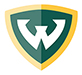 614-949-1863 | colleenmcd0703@gmail.com | @violence_femmeEducationWayne State University, Detroit, MIPh.D., Social-Health Psychology						Expected May 2022	Betty J. Neitzel Fellow, 2021Rumble Fellow, 2020-2021Dissertation: The Social Norms Approach to Sexual Aggression Prevention: The Influence of Motivation and Male Peer Norms on Men’s Aggression BehaviorsM.A., Social Psychology							2020Master’s Thesis: The Effect of Threatened Masculinity on Men’s Perceptions of Women’s Refusals and their Willingness to Continue an Unwanted Sexual Advance University of Dayton, Dayton, OHB.A., Psychology 								2017B.A., Women’s and Gender Studies 						2017Honor’s Thesis: Undergraduate Men’s Perceptions of Consent in College Campus Acquaintance RapeRelevent ExperienceResearch Consultant							Feb 2021 - PresentProvide data cleaning, coding, and analysis to assess diversity, equity, and inclusion for private company clientsAssist in pinpointing areas of improvement to be communicated to clientConduct data analysis and organize data for optimal presentation to clientResearch Expert Collaborator 						Aug 2020-PresentAcademic Alliance for Survivor Choice in Reporting PoliciesContributing team member of two committees: Policy and Outreach Co-develop tools and strategy to communicate research to campus sexual violence prevention specialists, Title IX Coordinators, University administrators, and survivor advocates.Assessment and App Outreach Consultant 				Oct 2019-PresentAlegria Technologies and Consulting, LLC, Keys2Courage ApplicationConsult start-up survivor support company on taking a trauma-informed approach in the development of the Keys2Courage App, a recording smartphone application for survivors of sexual violence Coordinate partnership agreements between agencies and Alegria TechnologiesHost training webinars on app use, including advising agencies on deploying app sharing strategiesSolicit feedback from partner organizations to adapt and improve survivor services Sexual Violence Expert							Dec 2019-PresentTitle IX Director, Wayne State UniversityCollaborate with the Title IX Director to develop prevention and awareness strategies for Wayne State’s campusProvide research consultation on campus climate survey and program assessment strategy Team Organizer & Founder 						May 2020-PresentTitle IX Action Team at Wayne StateCollaborate with a team of qualified sexual violence research experts, activists, survivors, and allies across campus to update Wayne State’s Title IX policies and response effortsProvide expert insight to co-develop a proposal for best-practice, research-based, trauma-informed, and culturally competent Title IX policies and sustainability initiatives Co-create strategy to gain support for proposalSexual Harassment Committee Chair 					Sept 2019-PresentGraduate Employees Organizing Committee (GEOC)Collaborate with AFT Michigan to update anti-sexual harassment policies Propose updated bargaining contract language on sexual harassment and gender-based discriminationCo-found the Survivors of Sexual Violence Support Fund and committee to provide financial support for GEOC members who have experienced sexual violenceSexual Violence Prevention and Education Graduate Intern 		Jan 2018-Aug 2018Wayne State University Dean of Students OfficeCollaborate with Title IX Director, Dean of Students, and Coordinator of Student Life and Wellness to develop evidence-based sexual violence prevention and education programing, materials, and policyGreen Dot Team Member and Assessment Coordinator			Aug 2016 – May 2017University of DaytonLead full-day bystander intervention trainings for undergraduate/graduate students, faculty, and university staffDesign marketing strategies and organize events targeted to promote training program Design tailored presentations for various campus/student organizationsPlan and execute longitudinal program assessment strategyResearch ExperienceResearch Collaborator with Dr. Jennifer M. Gómez, 			May 2020-PresentDepartment of Psychology, Wayne State UniversityProjects: Cultural Betrayal Trauma Theory and Racial Disparities in Perceptions of Survivors and Perpetrators (In data collection)Sexual Abuse and Betrayals in the Catholic Church (In piloting)Responsibilities: Collaborate on construction of survey through literature review. Data collection by posting survey in online platforms, Qualtrics and Prolific Academic Provide mentorship to junior graduate student collaborators Primary Investigator with Dr. Michelle Parkhill-Purdie, 			Mar 2018-PresentDepartment of Psychology, Oakland UniversityProject: Creation of a measure of men’s online-dating aggression against women (In data collection)Responsibilities: Conceptualize research question and hypothesesCollaborate on construction of survey through literature review. Obtain Institutional Review Board approval at Wayne State UniversityData collection by posting survey in online platform, Qualtrics Research Collaborator with Dr. Antonia Abbey, 				Aug 2017-PresentDepartment of Psychology, Wayne State UniversityProjects: Comparison of three versions of the Sexual Experiences Survey (Published 2021)Distinguishing profiles of women’s refusal strategies to men’s sexual advances (In Prep)Comparison of three versions of consent language in the Sexual Experiences Survey (In analysis)Responsibilities: Collaborate on construction of survey through literature review. Data collection by posting survey in online platforms, Qualtrics and MTurk Data cleaning, analysis, and interpretation Writing for poster creation and peer-reviewed journal publicationResearch Collaborator with Dr. Dario Rodriguez, 				July 2017-PresentDepartment of Psychology, University of DaytonProject: Taxonomic Analysis of predictors of sexual assault perpetration (In data collection)Responsibilities: Collaborate on construction of survey through literature reviewContribute to obtainment of Institutional Review Board approvalAcademic Teaching Instructor: Human Sexuality (PSY 3380), Wayne State University, Summer 2018, Spring 2019, Winter 2020, Summer 2020Lab Instructor: Research Methods in Psychology (PSY 2020), Wayne State University, Fall 2018, Winter 2019, Spring 2019, Fall 2019Lab Instructor: Introduction to Psychology (PSY 1030), Wayne State University, Winter 2018Lab Instructor: Introduction to Psychology (PSY 1010), Wayne State University, Fall 2017Experience:Create course materials and provide required readingsConduct in-class activities to help increase understanding of psychological concepts/researchCreate and grade exams, quizzes, and class projectsProvide support for students in and outside of the classroomHonors, Fellowships, AwardsWarrior Strong, Wayne State University					2021Recognition given to students, faculty, and staff for their accomplishments during the COVID-19 PandemicBetty J. Neitzel Summer Research Award, Wayne State University	2021Fellowship to support psychology Ph.D. students while they work full-time on their research projects during the summer.Graduate Student Service Award, Psychology, Wayne State University	2021Annual award granted to one graduate student for outstanding service to the department.Rumble Fellowship, Development of Research and Scholarship		2020Annual fellowship granted to Psychology Ph.D. students who demonstrate the most promise for conducting research and scholarship leading to a high-quality dissertation.Miryam Award, University of Dayton						2017 Annual award given to a campus community member for enhancing the climate for and supporting the advancement of women on the University of Dayton campus.Charles E. Kimble Award of Excellence, University of Dayton		2017Annual award given to one student who has contributed outstanding research in psychology at the University of Dayton.PresentationsScholarly PresentationsMcDaniel, M. C. (2019). Gender violence: An economic and political perspective. Presentation for Socialism Night School. Detroit Chapter of Democratic Socialists of America, Detroit, MI.McDaniel, M. C., & Keen, J. (2017, July). Assessment as activism? Exploring a multifaceted assessment program in sexual violence prevention. Presentation at Student Affairs Assessment and Research Conference, The Ohio State University, Columbus, OH.Academic Guest LecturesMcDaniel, M.C. (2021). Exercise and Eating Healthy. Presentation for “Adulting 101” at Brooks Center, University of Dayton, Dayton, OH. Professor Lindsey Young.McDaniel, M.C. (2020). Voting and Finding Your Political Voice. Presentation for “Adulting 101” at Brooks Center, University of Dayton, Dayton, OH. Professor Kristen Keen, M.A.McDaniel, M.C. (2017). The Psychology of Stereotypes and Prejudice. Presentation for “Introductory Psychology” Lecture. Professor Richard B. Slatcher, Ph.D.Academic PostersZelenak, R., McDaniel, M. C., & Gomez, J. M. (Accepted). Sexual Abuse and Betrayals in the Catholic Church. Poster for The World Congress on Intergenerational Trauma, International Society for the Study of Trauma and Dissociation. Louisville, KY.McDaniel, M. C. & Abbey, A. (2020). The effect of threatened masculinity on men’s perceptions of women’s refusals and their willingness to continue an unwanted sexual advance. Poster for 2020 Association for Women in Psychology Conference, Austin, TX.McDaniel, M. C., Abbey, A., Helmers, B., & Jilani, Z. (2019). Does relationship status matter? Differences in factors influencing men's sex behaviors. Poster for Wayne State Graduate Student Day, Detroit, MI.Jilani, Z., Abbey, A., Helmers, B.R., & McDaniel, M. C. (2018). Examining social relationships and health in a community sample of sexual assault survivors. Presentation at Researchers of Biobehavioral health in Urban Settings Today Annual Fall Symposium, Wayne State University, Detroit, MI.Helmers, B. R., Abbey, A., Jilani, Z., Pegram, S., Woerner, J., & McDaniel, M.C. (2017). Distinguishing profiles of women’s refusal strategies to men’s sexual advances. Presentation at annual Midwestern Psychological Association conference, Chicago, IL.McDaniel, M. C., & Rodriguez, D. N.(2017, April). Men’s perceptions of consent in college campus acquaintance rape. Poster presented at the Stander Symposium, University of Dayton, Dayton, OH. PublicationsPeer-Reviewed Journal ArticlesAbbey, A., Helmers, B. R., Jilani, Z., McDaniel, M. C., & Benbouriche, M. (2021). Comparison of three versions of the Sexual Experiences Survey. Psychology of Violence.McDaniel, M. C. and Rodriguez, D. N. (2017). Undergraduate men's self-reports of sexual assault and perceptions of college campus acquaintance rape. Journal of Interpersonal Violence (0886-2605). doi: 10.1177/0886260517743552Manuscript in PreparationHelmers, B., Abbey, A., Pegram, S., Woerner, J., Jilani, Z., & McDaniel, M. C. (In Preparation). Distinguishing profiles of women’s refusal strategies to men’s sexual advances. Book ChapterAbbey, A., McDaniel, M.C., & Jilani, Z. (2021). Alcohol and men’s sexual aggression: Review of research and implications for prevention. In L. M. Orchowski & A. Berkowitz (Eds.), Engaging boys and men in sexual assault prevention: Theory, research and practice.Other Scholarly PublicationMcDaniel, M. C., Gómez, J. M., Drake, E., Jilani, J., Keller, A., Spalter, M., ...Ware, J. (2021). Proposal for Wayne State University updated Title IX policy, procedures, & sexual violence support. Self-published.McDaniel, M. C., & Gómez, J. M. (2021). As Biden Administration Reviews Title IX Regulations, We are Reminded that Universal Mandated Reporting Creates Increased Risk for Marginalized & LGBT+ Sexual Violence Survivors. <https://mcmcd.blogspot.com/2021/06/as-biden-administration-reviews-title.html>Professional and Civic AffiliationsAmerican Association of Sexuality Educators, Counselors, & Therapists 	Since 2021Academic Alliance for Survivor Choice in Reporting Policies			Since 2020Association for Women in Psychology						Since 2020Association for Psychological Science					Since 2019 Graduate Employee’s Organizing Committee, AFT #6123			Since 2019Midwestern Psychological Association					Since 2018 Professional Development TrainingGet Inclusive, Bystander Intervention and Sexual Assault Training 		Winter 2018	Wayne State University, Detroit, MIAt Risk Friends in College, Suicide Prevention Training				Winter 2018Kognito, Wayne, State University, Detroit, MIResponsible Conduct of Research (RCR)						Winter 2018Wayne State University, Detroit, MILGBTQ+ Support in the Classroom						Fall 2017Wayne State Office of Teaching and Learning,   Detroit, MIEscalation Workshop Certification							Winter 2017One Love Foundation, Dayton, OHLGBTQ+ Ally Training								Fall 2016University of Dayton, Dayton, OHGreen Dot Bystander Intervention Certification					July 2016Alteristic, Arlington, VAServiceUniversity/Academic ServiceDiversity Committee, incident/bias reporting & response subcommittee, Psychology Department, Wayne State University, 2020-PresentGrievance Officer, Graduate Employee’s Organizing Committee, Wayne State University, 2020-PresentUnion Steward, Psychology Department, Wayne State University, 2019-PresentTreasurer, Social-Personality Brown Bag Committee, Psychology Department, Wayne State University, 2018-2020Interview Weekend Volunteer, Psychology Department, Wayne State University, 2018-2020Social Justice Committee, Commission on the Status of Women, Wayne State University, 2017-2018Diversity Committee Member						Aug 2020-PresentCo-develop department incident/bias reporting & response processGrievance Officer								Mar 2020-PresentGraduate Employees Organizing Committee (GEOC), Wayne State UniversityRespond to “gripes” and grievances from graduate student workersServe as Steering Committee member representing membership in making decision for union, including social justice and political action Union Psychology Steward 						Sep 2019-PresentGraduate Employees Organizing Committee (GEOC)Connect with psychology graduate students and collaborate with Department Chairs to address graduate concerns Engage in one-on-one organizing to increase union membershipReferencesReferences Upon Request